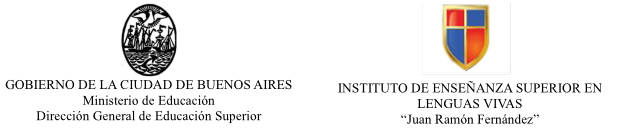 FRANÇAISEXAMEN D’ADMISSION AOÛT 2020 Date: jeudi 6 août 2020  				Candidat.e: ______________Cet examen se décline en quatre épreuves d’après l’emploi du temps suivant:Lisez le texte ci-dessous et faites les exercices qui suivent.  Le Courrier de l’UnescoLe podcast, la radio réinventéecou_01_20_radio_storrytelling_website_01.jpg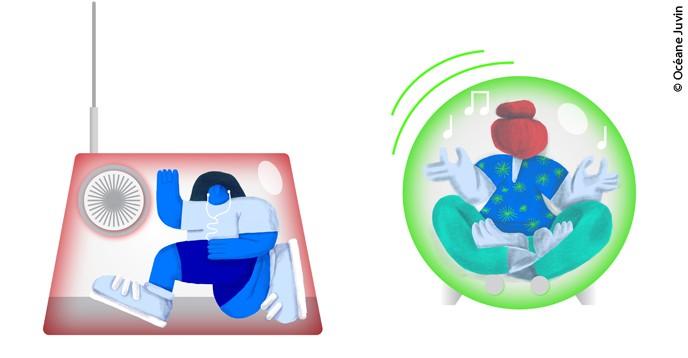 En développant de nouvelles formes de récits sonores, le podcast a fait plus que donner un second souffle à la radio. En quelques années seulement, il l’a réinventée tout en lui permettant de tisser des liens plus étroits avec les auditeurs.  Par Siobhan McHugh. Janvier-mars 2020.Plus que n’importe quel moyen de communication, la radio permet de créer un climat d’intimité avec l’auditeur. Dès les années 1930, le président des États-Unis, Franklin D. Roosevelt, l’avait déjà compris, lui qui lança sur les ondes ses « causeries au coin du feu ». Mais depuis quelques années, l’essor du podcast a permis de renouveler la relation existant entre l’animateur et l’auditeur.D’une part parce que les auditeurs écoutent les podcasts en privé, généralement avec un casque ou des écouteurs, ce qui permet de leur parler « au creux de l'oreille ». D’autre part parce que c’est un média choisi par ses utilisateurs. À la radio, l’animateur doit lutter contre la tentation de l’auditeur de passer à autre chose. Au contraire, le réalisateur de podcast est assuré que l’auditeur veut l’écouter. La naissance du podcast remonte à 2004 : il s’agissait alors simplement d’une innovation technologique permettant aux stations de radio de diffuser des émissions en différé. Elles pouvaient publier les podcasts en ligne et les auditeurs les téléchargeaient à leur convenance. Contraction d’« iPod » (le lecteur portable créé par la société américaine Apple qui permettait aux utilisateurs de télécharger des fichiers audio) et de broadcast (« diffuser » en anglais), le terme « podcast », inventé par le journaliste du Guardian Ben Hammersley, reflétait ces caractéristiques.Une façon inédite d’utiliser le pouvoir de la voixDeux changements, l’un technologique, l’autre culturel, vont être déterminants dans l’essor du podcast. En 2012, Apple intègre une application de podcasts natifs à son smartphone, qui permet d’accéder aux programmes plébiscités par les auditeurs. En 2014, une équipe de radio américaine indépendante lance Serial, un programme en ligne de journalisme d’investigation. Ce programme offre à ses auditeurs le récit fascinant d’une contre-enquête sur le meurtre d’Hae Min Lee, une lycéenne tuée en 1999 à Baltimore (États-Unis). D’innombrables podcasts sur des dossiers criminels suivirent : les meilleurs, comme In The Dark, offraient des récits passionnants et mettaient parfois au jour des erreurs judiciaires.Depuis, le genre s’est développé, adoptant de nombreux formats. Le podcast de conversation, dans lequel les hôtes improvisent sur un sujet, a connu un essor rapide. Peu coûteux, il nécessite seulement une bonne entente entre les intervenants et un thème attractif pour les auditeurs. Certains s’adressent plutôt aux femmes, comme Call Your Girlfriend, un programme « à destination des meilleures amies aux quatre coins de la planète », qui dévoile comment celles-ci voient le monde. Autre format répandu : celui des journalistes qui décortiquent les actualités de la semaine sur un ton délibérément informel. Pop culture, frivolité et actualités	Les sujets abordés peuvent aussi être frivoles. On observe une multiplication des programmes sur la pop culture, comme Eyes on Gilead, un podcast australien consacré à la série télévisée à succès A Handmaid’s Tale. Les interviews s’adaptent aussi très bien au podcasting, comme en témoigne The Joe Rogan Show, un programme jouissant d’une immense popularité dans les pays anglophones, où l’humoriste américain s’entretient avec des célébrités.La presse a vite réalisé le profit qu’elle pouvait tirer du podcasting pour toucher un plus grand public. En 2017, le New York Times (NYT) lançait The Daily, une émission qui « raconte l’actualité comme il se doit ». Si les États-Unis et le monde anglophone ont jusqu’ici dominé le marché du podcasting, cela semble sur le point de changer. En mars 2019, Voxnest, entreprise spécialisée dans les technologies audio, indiquait que la plus forte progression du nombre d’auditeurs de podcasts avait été enregistrée en Amérique latine, en particulier au Chili, en Argentine, au Pérou et au Mexique. Cette tendance se reflète dans le succès de Radio Ambulante, le plus important podcast de journalisme narratif hispanophone au monde.Parallèlement, le podcasting se développe rapidement en Inde. Les Indiens expatriés contribuent eux aussi à ce phénomène, avec des podcasts de conversation comme India Explained. Le Moyen-Orient compte quelque 400 podcasts, parmi lesquels l’audacieux Eib (« honte » en arabe), un podcast d’Amman (Jordanie) qui se penche sur les tabous sociaux, culturels et religieux.La Chine a tendance à adopter un modèle d’écoute audio différent, qui consiste à payer une somme modeste pour écouter des programmes éducatifs ou à suivre des plates-formes audio interactives comme Himalaya, où 600 millions d’utilisateurs chantent, parlent de la famille et écoutent des livres audio. Gushi FM, une imitation de This American Life lancée récemment, donne la parole à des personnes qui racontent  des histoires personnelles. De fait, le podcast peut être un formidable outil d’inclusion. Pour créer un podcast intéressant, il faut connaître les aspects pratiques de la production audio et comprendre le mode de fonctionnement des médias audio. Une fois ces connaissances acquises, n’importe qui ou presque peut en créer un, ce qui permet aux groupes marginalisés de se faire entendre : membres de minorités politiques ou religieuses, communauté LGBTQI, handicapés, personnes âgées, etc.Dans un monde en proie à la désinformation et à la méfiance à l’égard des médias, l’authenticité du podcasting offre des opportunités uniques, de l’investigation de fond à la quête de justice sociale, en passant par le renforcement de la transparence, de la confiance et de l’inclusion sociale.Le podcast, la radio réinventéeRéponse:Réponse:Réponse:BARÈME (à remplir par le.a correcteur.trice)Vous allez travailler à partir d’un extrait de journal télévisé qui dure environ 3 minutes. Lisez les consignes ci-dessous, regardez par la suite la vidéo et notez vos réponses.Vous retrouverez la vidéo…- soit sur Google Drive:https://drive.google.com/file/d/1-20xljAZOQ-LdLMI4iTeFsXYVrTJD1Hb/view?usp=sharing- soit sur YouTube:https://www.youtube.com/watch?v=eZPaQyIDF6cRéponse: « Elle réalise aussi les podcasts d’un magazine consacré aux voyages…………………, elle raconte des expéditions d’aventuriers,………………et près de……………………… »	Réponse:Pour ouvrir cette épreuve, le jury vous proposera trois sujets polémiques d’actualité. Vous aurez une minute pour décider sur quel sujet intervenir. Et, par la suite, le jury vous accordera dix minutes pour préparer votre intervention. Lors de cette prise de parole, vous allez devoir donner votre point de vue sur le sujet, illustrant vos arguments par des exemples concrets ou même des citations, voire des chiffres. Le jury tiendra compte du respect de la consigne et des critères ci-dessous:  De 9h à 9h401. Épreuve de compréhension de l’écrit____ /16 pointsDe 9h40 à 10h302. Épreuve de production écrite____ /20 pointsDe 10h30 à 11h003. Épreuve de compréhension de l’oral____ /16 pointsÀ partir de 11h304. Épreuve d’expression orale ____ /18 pointsNOTE:NOTE:____ /70 points1. ÉPREUVE DE COMPRÉHENSION DE L’ÉCRIT____  / 16 pointsIdentifiez le thème du texte, son auteur, sa source et sa date de publication (3-4 lignes) ___  / 1p Cochez la bonne réponse.___  / 1pLe but de ce texte est :Le but de ce texte est :De faire connaître l’essor du podcasting à l’échelle mondiale.D’informer sur les différents podcasts qui existent dans le monde.De mettre en relief l’utilité du podcasting dans les différentes sociétés. Le podcast, comment est-il présenté dans ce texte ? Quelles sont ses origines ?  (3-4 lignes)___  / 2pRepérez des informations du texte servant à expliquer les énoncés suivants. (1 ou 2 lignes par explication)___  / 3pÉnoncésExplications« Depuis, le genre s’est développé, adoptant de nombreux formats »« Les sujets abordés peuvent être aussi frivoles. »« La presse a vite réalisé le profit qu’elle pouvait tirer du podcasting (…) »« Si les Etats-Unis et le monde anglophone ont dominé jusqu’ici le marché du podcasting, cela semble sur le point de changer ». D’après Siobhan McHugh, quelles sont les expériences qui témoignent de ce changement ? (5-6 lignes)___  / 3pVrai ou Faux ?___  / 6pVRAIFAUX1.Les podcasts ont créé de nouveaux liens entre la radio et les auditeurs.2. Le podcasting est devenu un phénomène de grande ampleur.3.Il n’est pas évident de créer son propre podcast.4. Au Moyen-Orient, les podcasteurs n’abordent pas de sujets tabous.5. Le nombre d’auditeurs de podcast s’est beaucoup accru en Amérique Latine.6. Selon l’auteur, le podcast peut être un instrument d’exclusion dangereux.2. ÉPREUVE D’EXPRESSION ÉCRITE____  / 20 pointsVous avez été invité.e à participer à un podcast dédié à tous ceux.celles qui cherchent leur voie professionnelle. Vous partagez l’histoire du choix de votre vocation : DEVENIR PROFESSEUR.E-TRADUCTEUR.TRICE. (180 à 200 mots). Pourquoi avez-vous choisi cette formation? Quelle/s anecdotes du passé vous ont poussé.e.s à vous engager dans cette direction? Rédigez le texte que vous allez enregistrer sur le web.*ÉCRIVEZ VOTRE TEXTE ICILongueur exigé: 180 à 200 mots a) Compétence pragmatique a) Compétence pragmatique - Capacité à raconter des faits au passé et à justifier son choix de formation__ / 4 points- Cohérence et clarté __ /3 points- Maîtrise du genre textuel __ /2 points- Adéquation à la consigne__ /2 pointsb) Compétence linguistiqueb) Compétence linguistique- Compétence lexicale   (diversité lexicale, orthographe)__ /3 points- Compétence morphosyntaxique  (accords en genre, en nombre, conjugaison verbale, etc.)__ /3 points- Cohésion textuelle  (anaphores, connecteurs, ponctuation,marqueurs spatiotemporels)__ /3 pointsTOTAL: __ /20 points3. ÉPREUVE DE COMPRÉHENSION DE L’ORAL____  / 16 pointsQuel est le sujet de cet audio ? (Cochez votre réponse.)___  / 1pLes gros investissements des plateformes de podcasts. Le grand succès des podcasts dans la société française.La promotion des différents genres de podcasts gratuits.Quels sont les différents thèmes des podcasts mentionnés dans ce document? (Plus d’une réponse possible)___  / 2pDes podcasts de religion.Des podcasts d’économie.Des récits d’aventures.Des récits de meurtres.Des histoires de pays d’Amérique latine.Des podcasts professionnels.Dites si les affirmations suivantes sont vraies ou fausses.___  / 6p VRAI FAUX1. À l’heure actuelle, les français ne peuvent pas se passer de podcasts.2. La plupart des auditeurs de podcasts refuserait de payer un abonnement.3. SPLA$H est un podcast qui porte sur l’économie contemporaine.4. Julie Nicolas paye un abonnement pour écouter ses podcasts préférés.5.Camille Juzeau dépense beaucoup d’argent dans la réalisations de ses podcasts.6. Les histoires que Camille raconte ont des effets spéciaux sonores.Quel est l’intérêt pour Julie Nicolas d’écouter des podcasts ? Citez deux raisons. (2-3 lignes)___  / 2,5pComplétez la phrase suivante:___  / 2pÀ quel type de changement Mathieu Gallet fait-il allusion? (2-3 lignes)___  / 2,5p4. ÉPREUVE D’EXPRESSION ORALE____  / 18 pointsa) Compétence pragmatique a) Compétence pragmatique - Capacité à argumenter, à défendre un point de vue__ /4 points- Capacité à s’adapter à la dynamique de l’entretien (demander des précisions, illustrer par des exemples, etc.)__ /3 points- Fluidité __ /2 pointsb) Compétence linguistiqueb) Compétence linguistique- Compétence lexicale__ /3 points- Compétence morphosyntaxique__ /4 points- Phonétique, prosodie, intonation__ /2 pointsTOTAL: __ /18 points